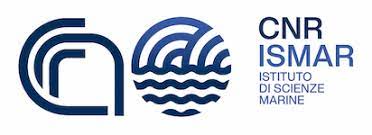 Presentazione del libro‘Una storia di Muri e di Mari a Venezia’Venerdì 2 dicembre, a Venezia, alle 17.30 presso il Museo di Palazzo Grimani, verrà presentato il libro Una storia di Muri e di Mari a Venezia (Casa Editrice el squero), scritto da Danilo Biondelli, Alessandro Ceregato e Angela Pomaro  dell’Istituto di scienze marine del Consiglio nazionale delle ricerche. Questa pubblicazione racconta la storia della Palazzina Canonica, il Complesso di Riva dei Sette Martiri, dove arte e scienza si sono incrociati sin dalla sua fondazione e da dove è partito un importante capitolo della storia delle scienze marine in Italia. Questo testo è stato un lavoro individuale, in cui ogni autore ha messo in gioco le proprie competenze e, nello stesso tempo, un’opera di gruppo, perché su ogni pagina c'è stato un confronto creativo e appassionato tra i ricercatori. Per la cura che hanno posto nel comporre questo libro, il distacco è stato difficile; lo stesso è da immaginare capiti al lettore, perché questo libro è pieno di curiosità, stimoli ed entusiasmo. La premessa di Rosalia Santoleri, direttore del Cnr-Ismar, che ha nel complesso la sua sede storica, e la postfazione di Fabio Trincardi, direttore del Cnr-Dsstta, ci fanno capire la vicinanza di questa importante istituzione al progetto editoriale, che sa essere colto e leggero. L’importante ricerca vuole rivolgersi ad un vasto pubblico, perché desidera diffondere il fascino che contiene questa originale struttura all'interno del panorama architettonico veneziano. Il testo della quarta di copertina, scritto dal collega degli autori Davide Tagliapietra, ci predispone a un libro sapiente e brillante: un ottimo regalo per sé e per gli amici per Natale, anche se la sua ambizione è quella di essere un libro dalla vita lunga.Per informazioni: Angela Pomaro, Istituto di scienze marine del Consiglio nazionale delle ricerche, Venezia, e mail: angela.pomaro@cnr.it, cell. 340/2569232Ufficio stampa Cnr: Sandra Fiore, e mail: sandra.fiore@cnr.it; Emanuele Guerrini, responsabile unità Ufficio Stampa del Cnr, cell. 339.2108895, tel. 06.4993.3383, e mail: emanuele.guerrini@cnr.itRecapiti per uso professionale da non pubblicare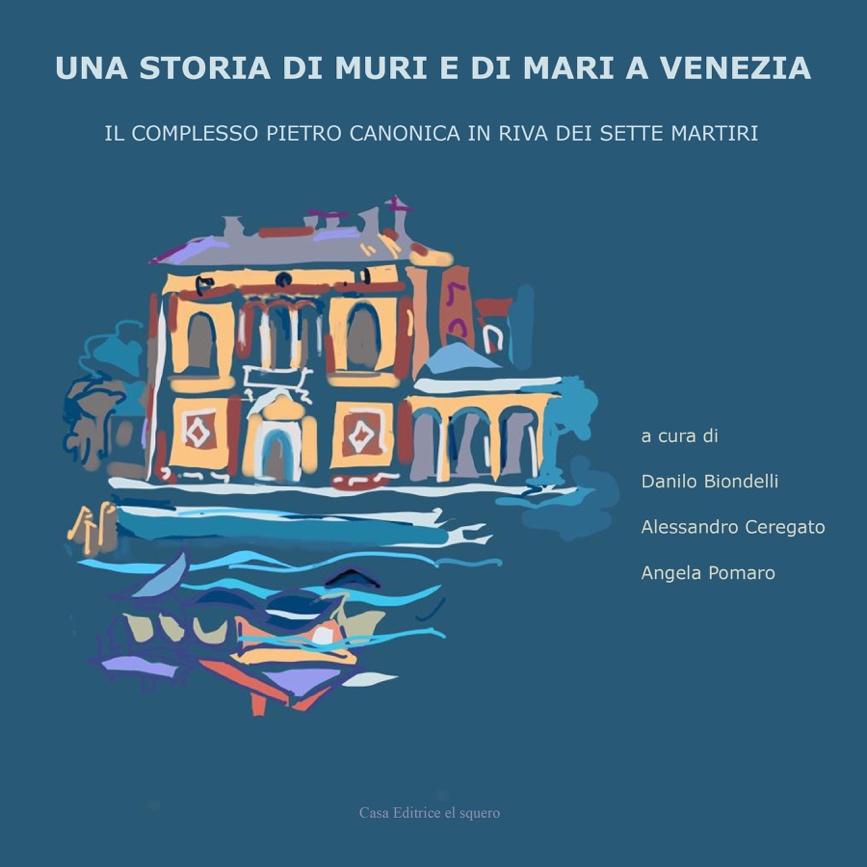 